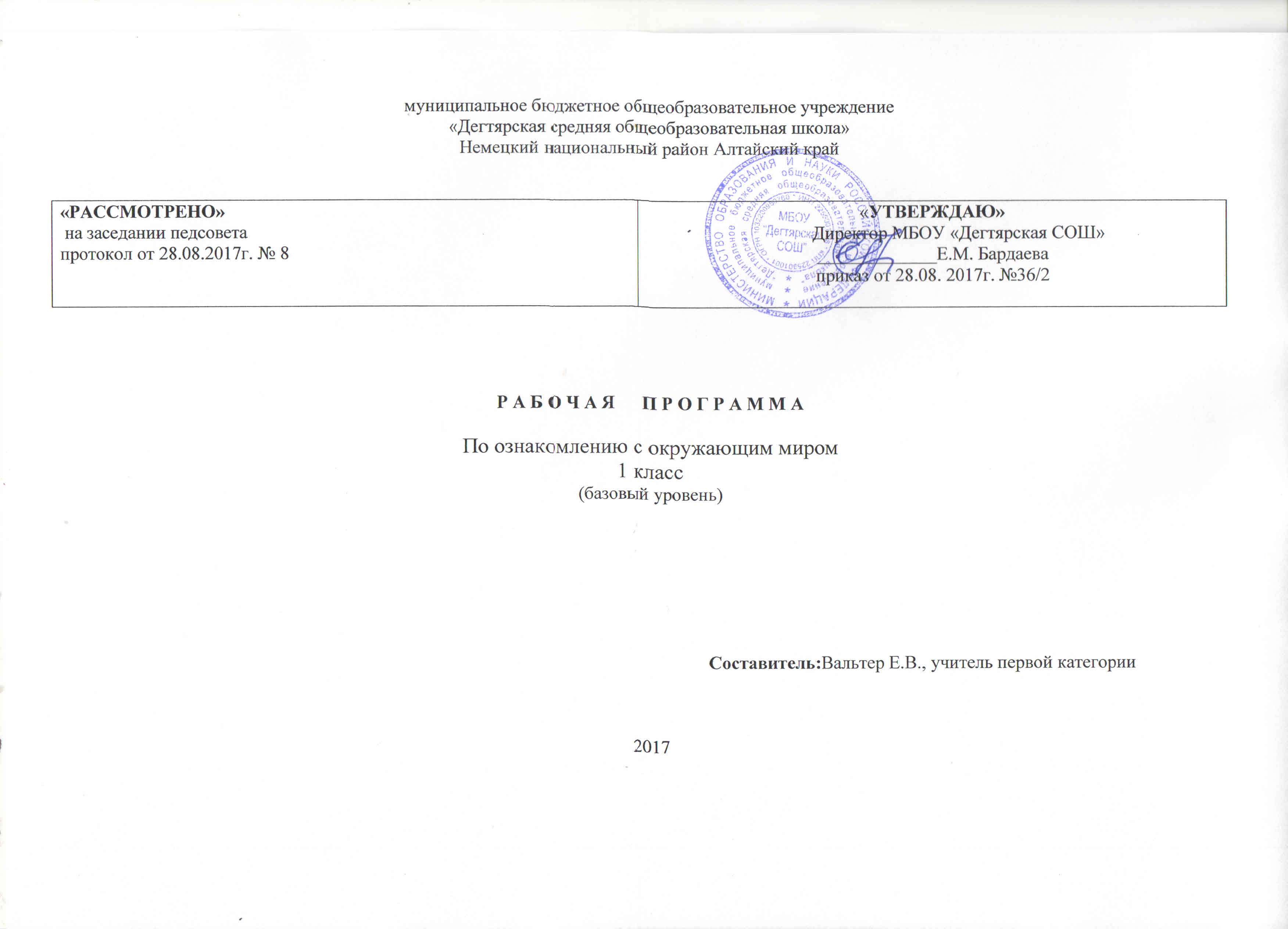 Пояснительная запискаПрограмма разработана на основе:- Федерального государственного образовательного стандарта начального общего образования приказ Министерства образования и науки  РФ № 373 от 06.10.09 ( с изменениями);- Основной образовательной  программы начального общего образования МБОУ «Дегтярская средняя общеобразовательная школа»;- Учебного плана на текущий учебный год МБОУ «Дегтярская СОШ», на основании которого выделено 2 часа в неделю.- Рабочие программы. Окружающий мир. Предметная линия учебников системы «Школа России» 1-4 классы: пособие для учителей общеобразовательных организаций / А.А.Плешаков.  Москва, «Просвещение» .Структура программы соответствует основным требованиям положения МБОУ «Дегтярская СОШ» о рабочей программеУМК:Для учителя:Окружающий мир. Учебник. 1  класс, Плешаков А.А, М.: Просвещение, 2011г.Комплект плакатов «Знакомство с окружающим миром»Рабочие программы: « Окружающий мир» А. А. Плешаков М: «Просвещение» 2014г.Окружающий мир: электронное приложение к учебнику А.А. Плешакова (СД) « От земли до неба» - атлас-определитель для начальных классов. Плешаков А.А. М.: Просвещение 2011г.Окружающий мир. Рабочая тетрадь. 1 класс в 2-х частях, Плешаков А.А, М., Просвещения 2016г. «Окружающий мир»    Методические рекомендации для учителей общеобразовательных организаций 1 класс. М.: Просвещение, 2014г.Для учащихся: Окружающий мир. Учебник. 1  класс в 2-х частях, Плешаков А.А, М.: Просвещение, 2011Окружающий мир. Рабочая тетрадь. 1 класс в 2-х частях, Плешаков А.А, М., Просвещения 2016г.Срок реализации:  1год, на текущий учебный годПланируемые результатыЛичностные результатыУ большинства обучающихся будут сформированы: :первичное представление о гражданской идентичности в форме осознания «Я» как юного гражданина России,одновременно осознающего свою принадлежность к определённому этносу;умение использовать позитивную лексику, передающую положительные чувства в отношении своей Родины;первичное представление о ценностях многонационального российского общества (образ Родины как семьиразных народов, образ Москвы как духовной ценности,важной для разных народов);ценностные представления о своей семье и своей малой родине;первичные представления об изменении человека и окружающего мира с течением времени, овладение первоначальными навыками адаптации в изменяющемся мире на основе представлений о развитии техники, в том числе электронной;представление о новой социальной роли ученика, правилах школьной жизни (быть готовым к уроку, бережно относиться к школьным принадлежностям - учебнику, рабочей тетради и др.);положительное отношение к школе и учебной деятельности;первичное представление о личной ответственности за свои поступки через бережное отношение к природе и окружающему миру в целом;эстетические чувства, впечатления от восприятия предметов и явлений окружающего мира; этические чувства, эмоционально-нравственная отзывчивость на основе взаимодействия с другими людьми и с природой, доброжелательное отношение к сверстникам, стремление прислушиваться к мнению одноклассников; потребность сотрудничества со взрослыми и сверстниками на основе взаимодействия при выполнении совместных заданий;первоначальная установка на безопасный, здоровый образ жизни через выявление потенциальной опасности окружающих предметов, знакомство с правилами безопасности в быту, при переходе улицы, в транспорте, осознание важности правильной подготовки ко сну, правильного питания, выполнения гигиенических процедур;бережное отношение к материальным и духовным ценностям через знакомство с трудом людей разных профессий.Метапредметные результаты
Регулятивные универсальные учебные действияБольшинство обучающихся научатся:понимать и принимать учебную задачу, сформулированную учителем;сохранять учебную задачу урока (воспроизводить её в ходе урока по просьбе учителя);выделять из темы урока известные знания и умения;планировать своё высказывание (продумывать, что сказать вначале, а что потом);планировать свои действия на отдельных этапахурока (целеполагание, проблемная ситуация, работа с информацией и пр. по усмотрению учителя);сверять выполнение работы по алгоритму, данномув учебнике или рабочей тетради;- осуществлять контроль, коррекцию и оценку результатов своей деятельности, используя «Странички для самопроверки»; — фиксировать в конце урока удовлетворённость/неудовлетворённость своей работой на уроке (с помощью средств, предложенных учителем), позитивно относиться к успехам /неуспехам Познавательные универсальные учебные действия Большинство обучающихся научатся: – понимать и толковать условные знаки и символы, используемые в учебнике для передачи информации (условные обозначения, выделения цветом, оформление в рамки и пр.); — находить и выделять под руководством учителя необходимую информацию из текстов, иллюстраций, в учебных пособиях и пр.; — понимать схемы учебника, передавая содержание схемы в словесной форме; — понимать содержание текста, интерпретировать смысл, применять полученную информацию при выполнении заданий учебника, рабочей тетради или заданий, предложенных учителем; — анализировать объекты окружающего мира с выделением отличительных признаков; — проводить сравнение и классификацию объектов по заданным критериям; — устанавливать элементарные причинно-следственные связи; — строить рассуждение (или доказательство своей точки зрения) по теме урока в соответствии с возрастными нормами; — проявлять индивидуальные творческие способности при выполнении рисунков, схем, подготовке сообщений и пр.; — располагать рассматриваемые объекты, события и явления на шкале относительного времени «раньше». – Коммуникативные универсальные учебные действия Большинство учеников научатся: – включаться в диалог с учителем и сверстниками; — формулировать ответы на вопросы; — слушать партнёра по общению (деятельности), не перебивать, не обрывать на полуслове, вникать в смысл того, о чём говорит собеседник; — договариваться и приходить к общему решению; — излагать своё мнение и аргументировать свою точку зрения; — интегрироваться в группу сверстников, проявлять стремление ладить с собеседниками, не демонстрировать превосходство над другими, вежливо общаться; — признавать свои ошибки, озвучивать их, соглашаться, если на ошибки указывают другие; — употреблять вежливые слова в случае неправоты: «Извини, пожалуйста», «Прости, я не хотел тебя обидеть», «Спасибо за замечание, я его обязательно учту» и др.; — понимать и принимать совместно со сверстниками задачу групповой работы (работы в паре), распределять функции в группе (паре) при выполнении заданий; — строить монологическое высказывание, владеть диалогической формой речи (с учётом возрастных особенностей, норм); — готовить небольшие сообщения с помощью взрослых (родителей, воспитателя ГПД и пр.) по теме проекта.Предметные результаты освоения курса курса «Окружающий мир» на конец 1 класса Человек и природа Большинство выпускников научатся: - узнавать изученные объекты и явления живой и неживой природы; - описывать на основе предложенного плана изученные объекты и явления живой и неживой природы, выделять их существенные признаки; - сравнивать объекты живой и неживой природы на основе внешних признаков или известных характерных свойств и проводить простейшую классификацию изученных объектов природы; - проводить несложные наблюдения в окружающей среде и ставить опыты, используя простейшее лабораторное оборудование и измерительные приборы; следовать инструкциям и правилам техники безопасности при проведении наблюдений и опытов; - использовать различные справочные издания (словарь по естествознанию, определитель растений и животных на основе иллюстраций, атлас карт, в том числе и компьютерные издания) для поиска необходимой информации; - использовать готовые модели (глобус, карта, план) для объяснения явлений или описания свойств объектов; - обнаруживать простейшие взаимосвязи между живой и неживой природой, взаимосвязи в живой природе; использовать их для объяснения необходимости бережного отношения к природе; - определять характер взаимоотношений человека и природы, находить примеры влияния этих отношений на природные объекты, здоровье и безопасность человека; - понимать необходимость здорового образа жизни, соблюдения правил безопасного поведения; использовать знания о строении и функционировании организма человека для сохранения и укрепления своего здоровья Все обучающиеся получат возможность научиться: - использовать естественнонаучные тексты (на бумажных и электронных носителях, в том числе в контролируемом Интернете) с целью поиска информации, ответов на вопросы, объяснений, создания собственных устных или письменных высказываний; - готовить небольшие презентации по результатам наблюдений и опытов;- моделировать объекты и отдельные процессы реального мира с использованием виртуальных лабораторий и механизмов, собранных из конструктора; - осознавать ценность природы и необходимость нести ответственность за ее сохранение, соблюдать правила экологичного поведения в школе и в быту (раздельный сбор мусора, экономия воды и электроэнергии) и природной среде; - пользоваться простыми навыками самоконтроля самочувствия для сохранения здоровья, осознанно соблюдать режим дня, правила рационального питания и личной гигиены; - выполнять правила безопасного поведения в доме, на улице, природной среде, оказывать первую помощь при несложных несчастных случаях; - планировать, контролировать и оценивать учебные действия в процессе познания окружающего мира в соответствии с поставленной задачей и условиями ее реализации. Человек и общество– узнавать государственную символику Российской Федерации и своего региона; описывать достопримечательности столицы и родного края; находить на карте мира Российскую Федерацию, на карте России Москву, свой регион и его главный город;- различать прошлое, настоящее, будущее; соотносить изученные исторические события с датами, конкретную дату с веком; находить место изученных событий на «ленте времени»; - используя дополнительные источники информации (на бумажных и электронных носителях, в том числе в контролируемом Интернете), находить факты, относящиеся к образу жизни, обычаям и верованиям своих предков; на основе имеющихся знаний отличать реальные исторические факты от вымыслов; - оценивать характер взаимоотношений людей в различных социальных группах (семья, группа сверстников, этнос), в том числе с позиции развития этических чувств, доброжелательности и эмоционально-нравственной отзывчивости, понимания чувств других людей и сопереживания им; - использовать различные справочные издания (словари, энциклопедии, включая компьютерные) и детскую литературу о человеке и обществе с целью поиска познавательной информации, ответов на вопросы, объяснений, для создания собственных устных или письменных высказываний. Все выпускники получат возможность научиться: - осознавать свою неразрывную связь с разнообразными окружающими социальными группами; - ориентироваться в важнейших для страны и личности событиях и фактах прошлого и настоящего; оценивать их возможное влияние на будущее, приобретая тем самым чувство исторической перспективы; - наблюдать и описывать проявления богатства внутреннего мира человека в его созидательной деятельности на благо семьи, в интересах образовательного учреждения, профессионального сообщества, этноса, нации, страны; - проявлять уважение и готовность выполнять совместно установленные договоренности и правила, в том числе правила общения с взрослыми и сверстниками в официальной обстановке, участвовать в коллективной коммуникативной деятельности в информационной образовательной среде; - определять общую цель в совместной деятельности и пути ее достижения, договариваться о распределении функций и ролей, осуществлять взаимный контроль в совместной деятельности, адекватно оценивать собственное поведение и поведение окружающих. Правила безопасной жизни.Большинство учеников научатся - оценивать правильность поведения в быту (правила общения); правила ОБЖ, уличного движения; -знать безопасную дорогу от дома до школы; знать важнейшие дорожные знаки, сигналы светофора, правила перехода улицы; знать правила безопасности движения (в частности, касающейся пешеходов и пассажиров транспортных средств) и - соблюдать их; назначение основных средств передвижения: автомобиль, поезд, самолет, пароход - правила сохранения и укрепления здоровья ( противопожарной безопасности, основные правила обращения с газом, электричеством, водой.Раздел III. Содержание учебного предметаОсновные формы организации учебных занятийОсновной формой учебных занятий является урок: уроки усвоения новой учебной информации; уроки формирования практических умений и навыков учащихся; уроки совершенствования и знаний, умений и навыков; уроки обобщения и систематизации знаний, умений и навыков; умений и навыков учащихся. Помимо этого в программе предусмотрены такие виды учебных занятий как проектная деятельность, практические работы,экскурсии, игры, тренинги, урок анализа контрольных работСодержание курса ( 1 класс) Раздел 1: «Что и кто такое?» - 21 ч Раздел 2: Как,откуда и куда?- 12 ч Раздел 3: Где и когда? - 11 ч
 Раздел 4: Почему и зачем? - 22 чКалендарно-тематическое планированиеОсновное содержание (по темам или разделам)Характеристика основных видов учебной деятельностиТема 1. ВведениеМир вокруг нас, его многообразие. Учимся задавать вопросы об окружающем мире. Наша школа. Дорога от дома до школы.Знакомиться с учителем и одноклассниками. Знакомиться с правилами поведения в школе и обсуждать особенности взаимоотношений со взрослыми, сверстниками.Моделировать и оценивать различные ситуации поведения в школе и других общественных местах.Различать формы поведения, которые допустимы или не допустимы в школе и других общественных местах.Выбирать с позиции нравственных норм оптимальные формы поведения во взаимоотношениях с одноклассниками, друзьями, взрослыми.Проводить групповые наблюдения во время экскурсии по школе (учимся находить класс, своё место в школе).Применять правила безопасного поведения по дороге от дома до школыТема 2. ЧТО И КТО?Что можно увидеть на небе днем и ночью? Солнце, его форма. Облака, их состав; красота и причудливость облаков. Луна и звезды. Созвездие Большая Медведица.Что можно.увидеть под ногами? Камни, их разнообразие (по форме, размерам, цвету) и красота. Гранит, кремень, известняк. Что растет на подоконнике и клумбе? Знакомство с отдельными представителями комнатных растений и растений цветника (по выбору учителя).Что это за дерево? Распознавание деревьев своей местности по листьям. Летняя и осенняя окраска листьев. Сосна и ель, их различение по общему виду, хвоинкам, шишкам.Части растения: корень, стебель, лист, цветок, плод с семенами. Знакомство с разнообразием плодов и семян (по усмотрению учителя).Кто такие насекомые, рыбы, птицы, звери? Знакомство с разнообразием животных, их внешним строением.Что окружает нас дома?Находить на небе небесные тела: Солнце, Луну, облака, звёзды, созвездье Большой Медведицы. Характеризовать особенности звёзд и планет на примере Солнца и Луны. Наблюдать разнообразие камней. Сравнивать их по форме, цвету, размерам. Узнавать некоторые комнатные и садовые растения.Ухаживать за комнатными и садовыми растениями. Распознавать деревья по листьям. Различать сосну и ель по общему виду, хвоинкам, шишкам. Различать части растений, разные виды плодов и семян.Различать растения и животных, используя информацию, полученную в ходе наблюдений, чтения, работы с иллюстрациями.Оценивать результаты своих наблюдений о природе родного края.Описывать внешний вид, характерные особенности представителей насекомых, рыб, птиц, зверей. Применять знания при уходе за домашними животными.Выявлять потенциально опасные ситуации для сохранения жизни и здоровья человека при обращении с предметами домашнего обихода, с домашними животными.Применять знания правил дорожного движения приРазнообразие и назначение предметов домашнего обихода. Компьютер, его части и назначение изучается по усмотрению учителя).Обучение безопасному обращению с вещами, компьютером, домашними животными. Важнейшие дорожные знаки, сигналы светофора, правила перехода улицы.Наша Родина — Россия. Природа, города, народы России (на примерах по выбору учителя). Наш город (село) — часть большой страны.Планета Земля, ее форма. Глобус — модель Земли. Суша и вода на Земле. Изображение нашей страны на глобусе.переходе через дорогуЗнакомиться с названием нашей Родины, её столицей, крупными городами, народами, с особенностями Государственного флага России (последовательность расположения полос, цвета флага, узнавание российского флага среди флагов других стран)Осмысливать значение понятий: малая родина, Родина, Отечество, Отчизна.Работать с готовыми моделями (глобусом): показывать на глобусе нашу страну, наблюдать за вращением Земли вокруг своей оси, сравнивать соотношение суши и воды на Земле.Тема 3. КАК, ОТКУДА И КУДА?Тема 3. КАК, ОТКУДА И КУДА?Река и море. Куда текут реки?Пресная и соленая вода.Путь воды в наш дом. Канализация и очистные сооружения. Роль электричества в быту. Откуда в наш дом приходит электричество? Правила безопасного обращения с электроприбора и сборка простейшей электрической цепи (по усмотрению учителя).Изучение свойств снега и льда.Откуда берутся снег и лед?Как живут растения и животные? Знакомство с признаками живого и условиями, необходимыми для жизни организмов. Простейшие правила ухода за комнатными растениями, кошкой, собакой. Птицы, прилетающие к кормушке. Забота о птицах зимой.Как путешествует письмо? Откуда берутся хорошо известные детям продукты питания (например, шоколад, изюм, мед) и другие?Откуда берутся бытовой мусор и вещества, загрязняющие окружающую среду? Как сделать Землю чище?Знакомиться с водоёмами, находить сходство и отличие между ними.Проследить по схемам, откуда вода приходит в наш дом и куда уходит.Проследить по иллюстрациям, откуда в наш дом приходит электричество.Обсуждать коллективно необходимость соблюдения правил безопасного поведения при обращении с домашними электроприборами.Характеризовать свойства снега и льда, наблюдать простейшие опыты и сделать вывод об их одинаковом происхождении.Характеризовать условия, необходимые для жизни растений и животных.Сравнивать растения и животные, доказывать, что и те, и другие-живые существа.Знакомиться с правилами ухода за комнатными растениями, кошкой и собакой.Конструировать простейшую кормушку для птиц. Знакомиться со старинными и современными средствами связи, с происхождением некоторых продуктов. Наблюдать на экскурсии за работой почты и уметь рассказать об этом.Наблюдать по иллюстрациям и рассказывать о происхождении бытового мусора.Предлагать свои способы очищения Земли от мусора. Сочинить сказку по этому поводу.Тема 4. ГДЕ И КОГДА?Тема 4. ГДЕ И КОГДА?Представление о времени. Настоящее, прошлое, будущее. Дни недели и времена года.Холодные и жаркие районы Земли.Перелетные птицы. Где они зимуют и как ученые узнали об этом?Представление о далеком прошлом Земли. Динозавры — удивительные животные прошлого. Как ученые изучают динозавров?Одежда людей в прошлом иПредставлять о настоящем, прошедшем и будущем времени.Перечислять в правильном порядке дни недели, месяцы и времена года.Знакомиться с холодными и жаркими районами Земли, показывать Северный и Южный полюса на глобусе.Знакомиться по иллюстрациям с перелётными птицами и древними динозаврами.Извлекать (по заданию учителя) информацию о разнообразии динозавров из словарей, энциклопедий,теперь.История велосипеда, его устройство. Велосипед в твоей жизни. Правила безопасного обращения с велосипедом.Профессии взрослых. Кем ты хочешь стать? Каким может быть окружающий мир в будущем? Зависит ли это от тебя?справочников и обсуждать полученные сведенияПроследить за историей одежды и велосипеда по иллюстрациям.Выявлять потенциально опасные ситуации при использовании велосипеда для сохранения жизни и здоровья человека.Знакомиться с разнообразием профессий. Проанализировать ситуацию изменения окружающего мира в зависимости от выбора профессии каждого из школьников.Рассказать о профессии людей, работающих на посещённом предприятии.Тема 5. ПОЧЕМУ И ЗАЧЕМ? Тема 5. ПОЧЕМУ И ЗАЧЕМ? Солнце — ближайшая к Земле звезда. Форма размеры звезд. Созвездие Льва. Луна—естественный спутник Земли. Почему на Луне не живут люди?Почему идет дождь и дует ветер? Роль дождя и ветра в жизни растений, животных, человека.Звуки окружающего мира. Почему бывает эхо? Как беречь уши?Цвета радуги. Почему радуга разноцветная?Объяснение названий растений и животных (медуница, недотрога, жук- носорог и др.— по усмотрению учителя). Что эти названия «рассказывают» о своих хозяевах?Почему в лесу нужно соблюдать тишину? Почему не нужно рвать цветы и ловить бабочек?Разнообразие овощей и фруктов. Витамины. Почему овощи и фрукты перед едой надо мыть? Почему нужно чистить зубы и мыть руки?Зачем мы спим ночью? Правила подготовки ко сну.Зачем нужны автомобили? Устройство автомобиля. Автомобили в прошлом и теперь. Какими могут быть автомобили будущего?Поезд и железная дорога. Поезда метро, пригородные поезда, поезда дальнегоНазначение самолетов. Устройство самолета. Самолеты в прошлом и теперь.Назначение судов. Устройство судна. Спасательные средства на корабле.Зачем летают в космос? Искусственные спутники Земли, их назначение. Космические станции. Экология — наука, которая учит нас бережно относиться к окружающему миру, к своей планете. 22 апреля — День Земли.Характеризовать особенности звёзд и планет на примере Солнца и Луны.Знакомиться по иллюстрациям с разнообразием звёзд, отличающихся цветом.Объяснять причины возникновения дождя и ветра. Проанализировать значимость этих явлений природы в жизни растений, животных, человека. Знакомиться с природой звука и эха, проанализировать значимость звуков в жизни человека.Выявлять потенциально опасные ситуации при резких звуках для сохранения здоровья людей. Размышлять и объяснять названия некоторых растений и животных.Анализировать и оценивать примеры поведения в природе, изображённые на иллюстрациях. Анализировать и обсуждать поведение людей в лесу.Знакомиться с разнообразием овощей и фруктов, обсудить их значение для здоровья человека. Рассказывать о правилах гигиены.Обсудить значение сна и выполнение правил гигиены перед сном.Знакомиться с устройством судов, разнообразием. Обсудить их назначение.Знакомиться с разнообразием автомобилей, их устройством, выявить значение данного транспорта для человека.Наблюдать на экскурсии разнообразие автомобилей и обсудить увиденное.Знакомиться с устройством поездов и железных дорог.Знакомиться с историей самолётов, их устройством, разнообразием. Обсудить назначение самолётов. Знакомиться с первым космонавтом, назначением искусственных спутников Земли и космических станций.Знакомиться с наукой экологией.Оценивать конкретные примеры поведения в природе, определить правила поведения человека в природе.Обобщать используемые методы при изучении окружающего мира: наблюдения, опыты, источники информации.№ урокаДата проведенияТема урокаКоличество  часов, отводимых на освоение каждой темы11.09Задавайте вопросы!1« Что и кто? ( 20 часов)« Что и кто? ( 20 часов)« Что и кто? ( 20 часов)« Что и кто? ( 20 часов)25.09Что такое Родина?138.09Что мы знаем о народах России?1412.09Что мы знаем о Москве?1515.09 Проект «Моя малая Родина»1619.09Что у нас над головой?1722.09Что у нас под ногами?1826.09Что общего у разных растений?1929.09Что растёт на подоконнике?1103.10Что растёт на клумбе?1116.10Что это за листья?11210.10Что такое хвоинки?11313.10Кто такие насекомые?11417.10Кто такие рыбы?11520.10Кто такие птицы?11623.10Кто такие звери?11727.10Что окружает нас дома?1187.11Что умеет компьютер?11910.11Что вокруг нас может быть опасным?12014.11На что похожа наша планета?12117.11Обобщение знаний по разделу «Что и кто?»1Как, откуда и куда? (12 часов)Как, откуда и куда? (12 часов)Как, откуда и куда? (12 часов)Как, откуда и куда? (12 часов)2221.11Как живет семья? Проект «Моя семья»12324.11Откуда в наш дом приходит вода и куда она уходит?12428.11Откуда в наш дом приходит электричество?1251.12Как путешествует письмо?1265.12Куда текут реки?1278.12Откуда берутся снег и лёд?12812.12Как живут растения?12915.12Как живут животные?13019.12Как зимой помочь птицам?13122.12Откуда берётся и куда девается мусор?13226.12Откуда в снежках грязь?13312.01Обобщающий урок по разделу   «Как, откуда и куда?» Презентация проекта «Моя семья».1Где и когда?11 часовГде и когда?11 часовГде и когда?11 часовГде и когда?11 часов3416.01Когда учится интересно?13519.01Проект « мой класс и моя школа».13623.01Когда придёт суббота?13726.01Когда наступит лето?13830.01Где живут белые медведи?1392.02Где живут слоны?1406.02Где зимуют птицы?1419.02Как появилась одежда?14213.02Когда изобрели велосипед?14316.02Когда мы станем взрослыми?14427.02Обобщающий урок по разделу « Где и когда?».1Почему и зачем?  (22 часа)Почему и зачем?  (22 часа)Почему и зачем?  (22 часа)Почему и зачем?  (22 часа)452.03Почему Солнце светит днём, а звёзды ночью?1466.03Почему Луна бывает разной?14713.03Почему идёт дождь и дует ветер?14816.03Почему звенит звонок?14920.03Почему радуга разноцветная?15023.03Почему мы любим кошек и собак?1513.04Проект «Мои домашние питомцы»1526.04Почему мы не будем рвать цветы и ловить бабочек?15310.04Почему в лесу мы будем соблюдать тишину?15413.04Зачем мы спим ночью?15517.04Почему нужно есть много овощей и фруктов?15620.04Почему нужно чистить зубы и мыть руки?15724.04Зачем нам телефон и телевизор?15827.04Зачем нужны автомобили?1594.05Зачем нужны поезда?1608.05Зачем строят корабли?16111.05Зачем строят самолёты?16215.05Почему в автомобиле и поезде нужно соблюдать правила безопасности?16318.05Почему на корабле и в самолёте нужно соблюдать правила безопасности?16422.05Зачем люди осваивают космос?16525.05Почему мы часто слышим слово      «экология»?1